Fiche de demande de changement de parcours en L2 ou L3Année universitaire 2023-2024 Toute demande mal renseignée ne sera pas traitée Ne sont acceptées et traitées que les demandes avec échanges d’étudiants Ce document doit être renvoyé à licences.llsh@univ-orleans.frou à déposer à l’accueil ou au Bureau Licences porte 121Avis de la commission pédagogique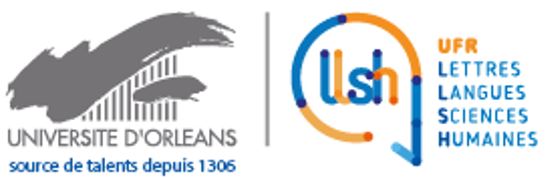 Année universitaire 2023/2024Votre contact :licences.llsh@univ-orleans.fr02 38 49 43 00NOM :Prénom :Numéro étudiant.e :Inscrit.e en :Parcours :Demande un changement vers le parcours : Motif à renseigner obligatoirement :Fait le :Signature de l’étudiant.e :Avis favorableAvis défavorableMotif avis défavorable :Fait le :Visa de la gestionnaire de scolarité :